MINISTARSTVO ZA DEMOGRFIJU,OBITELJ, MLADE I SOCIJALNUPOLITIKUZagreb, 21. lipanj 2017.POZIVza prijavu projekata umjerenih mladima za financijsku potporu iz raspoloživih sredstava dijela prihoda od igara na sreću i Državnog proračuna za 2017. godinuMinistarstvo za demografiju, mlade i socijalnu politiku poziva udruge mladih i za mlade te jedinice lokalne i područne (regionalne) samouprave da se sukladno ovom Pozivu za financijsku potporu prijave projekte koji doprinose podizanju kvalitete života mladih.Prijavitelji sukladno ovom Pozivu mogu prijaviti projekte za sljedeća prioritetna područja:A.1. Aktivno sudjelovanje mladih u društvu A.2. Lokalni info-centri A.3. Lokalni i regionalni programi za mlade Za svako prioritetno područje osiguran je zaseban iznos, a za provedbu Poziva ukupno je osigurano je 3.800.000,00 kuna. Minimalni iznos financijskih sredstava po pojedinom projektu je od 40.000,00 kuna, a maksimalni iznos po pojedinom projektu je 150.000,00 kuna, ovisno o prioritetnom području Poziva.Prihvatljivo vremensko razdoblje za provedbu projekata je 6 do 12 mjeseci. Prijavu na Poziv može podnijeti udruga koja je upisana u Registar udruga i djeluje najmanje jednu godinu u Republici Hrvatskoj zaključno s danom objave Poziva, koja aktivno djeluje u jednom od prioritetnih područja aktivnosti raspisanih pozivom, što je razvidno iz ciljeva i popisa djelatnosti u statutu udruge, a koja je upisana u Registar neprofitnih organizacija i vodi transparentno financijsko poslovanje u skladu s propisima o računovodstvu neprofitnih organizacija i koja je ispunila ugovorne obveze prema ovom Ministarstvu, te svim drugim davateljima financijskih sredstava iz javnih izvora. Prijavitelj mora udovoljiti i drugim uvjetima koji su detaljno navedeni u Uputama za prijavitelje.Prijavu na Poziv može podnijeti i jedinica lokalne i područne (regionalne) samouprave koja je ispunila ugovorne obveze prema ovom Ministarstvu i svim drugim davateljima financijskih sredstava iz javnih izvora te je osigurala organizacijske, ljudske, prostorne i djelomično financijske resurse za obavljanje djelatnosti. Prijavitelj mora udovoljiti i drugim uvjetima koji su detaljno navedeni u Uputama za prijaviteljeRok za podnošenje prijedloga projekata je 30 dana, a završava 21. srpnja 2017. godine.Prijava na Poziv ostvaruje se elektroničkim putem kroz sustav www.financijskepodrske.hr . Nakon uspješno završene internetske prijave putem navedenog sustava, prijavitelj će putem svoje e-mail adrese zaprimiti dokument za verifikaciju e-prijave koji je potrebno:•	ispisati,•	ovjeriti pečatom udruge i potpisom ovlaštene osobe za zastupanje prijavitelja,•	poslati isključivo poštom, u propisanom roku za prijavu (do 21. srpnja 2017. godine. - uključujući i 21. srpanj 2017.) na adresu regionalne zaklade koja pokriva područje na kojem se provodi većina programskih aktivnosti:-	Regionalna zaklada za lokalni razvoj "ZAMAH" (za županije: Zagrebačka, Koprivničko-križevačka, Bjelovarsko-bilogorska, Varaždinska, Međimurska i Grad Zagreb)-	Zaklada za poticanje partnerstva i razvoja civilnog društva Pula (za županije: Istarska, Primorsko-goranska, Karlovačka, Sisačko-moslavačka i Krapinsko-zagorska)-	„Slagalica“ – Zaklada za razvoj lokalne zajednice (za županije: Vukovarsko-srijemska, Osječko-baranjska, Brodsko-posavska, Požeško-slavonska, Virovitičko-podravska)-	Zaklada „Kajo Dadić“ (za županije: Zadarska, Šibensko-kninska, Splitsko-dalmatinska, Dubrovačko-neretvanska i Ličko-senjska).Cjelovita dokumentacija Poziva dostupna je na mrežnim stranicama Ministarstva za demografiju, obitelj, mlade i socijalnu politiku (www.mdomsp.hr) i regionalnih zaklada kao provedbenih tijela u ovom Pozivu (www.zamah.hr; www.civilnodrustvo-istra.hr; www.zaklada-slagalica.hr; www.zaklada-dadic.hr). Postupak otvaranja i pregleda dostavljenih prijava, procjena prijava, dostava dodatne dokumentacije, ugovaranje, donošenje odluke o dodjeli bespovratnih sredstava, podnošenje prigovora, postupanje s dokumentacijom kao i indikativni kalendar provedbe Poziva detaljno su opisani u Uputama za prijavitelje na Poziv za prijavu projekata usmjerenih mladima. Razmatrati će se samo projekti koji su pravodobno prijavljeni, te koji u cijelosti zadovoljavaju propisane uvjete Poziva.Sva pitanja vezana uz ovaj Poziv mogu se postaviti isključivo elektroničkim putem, slanjem upita na adresu elektronske pošte: udruge@mdomsp.hr zaključno do 14. srpnja 2017. godine.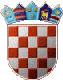 